Bug属性规范及流程目的本文档定义bug的整个生命周期，规范bug的解决方案及管理流程。Bug在流转的过程中有章可循。 规范bug严重等级与bug解决优先级，使开发人员与测试人员能根据此文档准确判断bug的严重程度并加以解决；范围开发人员、测试人员工具禅道：角色和职责Bug属性定义5.1．bug类型5.2．bug严重性bug优先级Bug管理流程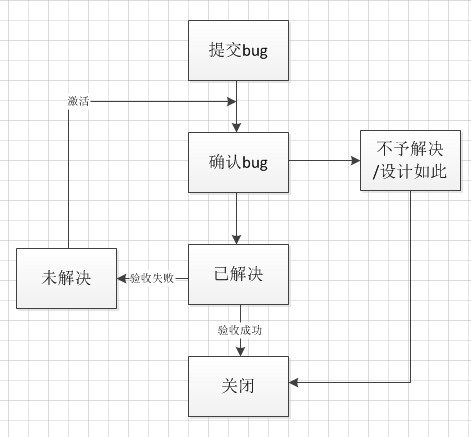 6.1提交bug在提交一个缺陷的缺陷，首先尽量描述这个缺陷的属性。　　当然，我们在提交一个问题之前首先应该保证，这个缺陷是没有被提过的，以免造成重复缺陷单。　提交后的bug状态为：激活6.2分配bug开发经理对bug进行初步评审，确定并指派到相应开发人员；分配后的bug状态为：已确认6.3解决bug开发人员在确认完一个问题需要处理时，那么就对其进行处理工作。解决后的bug状态为：已解决6.4验证bug回归缺陷对于测试人员来说是非常重要的工作，其有三个入口两个出口。确认非缺陷问题：对于提交的一个缺陷，开人员处理为非问题或无法重现，然后直接转交给测试人员回归。测试人员再次确认，如果真如开发人员所说，则将问题关闭。如果非开发人员所说，是由于问题描述模糊或其它原因喂重现问题，则再次注明原因转给开发人员。确认修复问题：对开发人员修复的问题再次进行确认，确认能过，则关闭问题。确认不通过，将问题再次打开并转给开发人员。确认固定问题：有计划的对固定问题进行确认，有些固定问题随着时间的推移，版本的更新或已经不存在了，对这类问题应该及时关闭。有些固定问题依然存在且变得紧急，对于这类问题应该及时打开交给开发人员处理。　验收通过的bug状态为：已关闭；	 验收不通过的bug状态为：激活；6.5遗留bug6.5.1跟踪遗留bug对于让步发布的产品，需要跟踪产品发布后的允许情况。对遗留的bug跟踪记录并分析其影响范围，知道遗留bug形成解决结果。6.5.2产品发布后发现的bug产品发布后的bug来源有：客户、开发、测试人员。该类bug在发现后需要提交给项目组，纳入bug管理，该类bug的发现阶段标识为已发布，便于分析原因。6.6bug分析通过bug的数据分析，总结bug出现的原因、类型、规律，采取相应措施避免该类型bug再次出现，提高产品质量。统计项目组阶段bug的趋势图，用于分析产品的质量。测试人员的每个项目的测试结束以后，将bug分析结果写在《测试报告》中。版本时间创建人1.02018.6.19序号角色职责01测试工程师提交bug，用bug级别反映bug的严重程度验证bug是否已被解决02开发负责人1) 确认bug，并进行bug分配 2) 分析bug修复进度，对项目的质量、进行风险评估03开发工程师1) 修改bug， 并备注处理方式属性名称描述来源包含所属产品、所属模块、所属项目、影响版本，选择bug来源利于开发定位并解决；bug类型根据bug的自然属性划分的bug种类严重性因bug引起的故障对软件产品的影响程度优先级Bug必须被修复的紧急程度标题用一句简洁的语言将问题的核心描述出来描述详细描述bug出现的步骤和结果附件为bug添加更核心的说明，更有说服力的证据，包括截图、视频、log等概率描述Bug复现的概率  Bug类型描述功能产品功能方面的bug：包括模块功能实现、功能使用性、逻辑性等bugUiUI表现，包括对话框样式和文字描述问题接口与其他组件、模块或设备驱动程序、调用参数、控制块或参数列表相互影响的bug性能不满足系统可测量的属性值，如：并发量、数据量、事务处理速度等其他设计、安装、移动性等Bug严重性描述致命(1)不能执行正常的功能操作，或者因产品原因导致系统死机，需马上修复的问题严重(2)部分功能存在严重缺陷，尚可继续测试，不影响产品稳定性；一般(3)次要功能或者界面存在的一些错误，不影响正常测试；优化(4)测试对于产品的一些改进建议；Bug优先级描述紧急(1)影响测试，需立即修复；高(2)必须在版本发布之前修改完；中(3)必须修改，不一定马上修改，需讨论确定在某个特定的里程碑前修改完低(4)对产品的影响比较小，在时间不允许的情况下可以暂时不修改